ORI Number  	THE SUPERIOR COURT FOR THE COUNTY OF 	SC-17STATE OF GEORGIA 	,	:Petitioner,	:	Civil Action File v.	: 	,	:	No.  	 Respondent.		:STALKING EX PARTE TEMPORARY PROTECTIVE ORDERUpon proceedings before me, the Petitioner having demanded pursuant to O.C.G.A. §16-5-94 that a Protective Order be issued; and alleged that Respondent has knowingly and willfully committed or attempted to commit acts in violation of O.C.G.A. § 16-5-90 et seq., and such acts were not at the home of the Respondent, had no legitimate purpose and that Petitioner is in reasonable fear of her/his safety and/or the safety of her/his immediate family; and it appearing to the Court that probable cause exists to believe that similar events will occur in the future, IT IS HEREBY ORDERED AND ADJUDGED:1.	That Respondent is enjoined and restrained from any acts directly or indirectly[pco01,02] which harass and/or intimidate the Petitioner or her/his immediate family.2.	That Respondent is enjoined from approaching within  	 yards of Petitioner.[pco01,04]3.	That Respondent have no contact of any type, direct or indirect, or through another person with Petitioner, or her/his immediate family, including but not limited to telephone, fax, or any other means of communication.4.	That the Respondent appear before this Court, on the                    day of 		, 20         at                    m. in room               of  the                                      County Courthouse at                                                                                              to show cause why the requests of the Petitioner should not be granted.5.	That a copy of this Order be given to local law enforcement and the Respondent be served with a copy of this Order and Petition for Stalking Temporary Protective Order instanter.6.	That this Order applies in every county throughout the state and it shall be the duty of every court and every law enforcement official to enforce and carry out the provisions of this Order pursuant to O.C.G.A. §§ 16-5-94 (e) and 19-13-4 (d).  Law enforcement may use their arrest powers pursuant to O.C.G.A. §§16-5-91 and 17-4-20 to enforce the terms of this Order.7.	That these proceedings be filed in the office of the Clerk of this Court.8.	That this Court determined that it had jurisdiction over the parties and the subject matter under the laws of the State of Georgia and the Court ordered that the Respondent be given reasonable notice and opportunity to be heard sufficient to protect the Respondent’s due process rights and this Order shall bepresumed valid and pursuant to 18 U.S.C. § 2265(a) shall be accorded full faithand credit by any other state or local jurisdiction and shall be enforced as ordered as if an Order of the enforcing state or jurisdiction.SO ORDERED this  	 day of  	 20 	.JUDGE, SUPERIOR COURT                                   	CountyPrint or stamp Judge’s nameViolation of the above Order may be punishable by arrest.NOTICE TO RESPONDENT1.	Violation of this Order may result in immediate arrest and criminal prosecution that may result in jail time and/or fines and/or may subject you to prosecution and penalties for contempt of court.2.	This Order shall remain in effect unless specifically superseded by a subsequent signed and filed Order, by operation of law, or by Order of dismissal, whichever occurs first. Only this Court can void, modify or dismiss this Order. Either party may ask this Court to change or dismiss this Order.3.	A person commits the offense of Aggravated Stalking when such person, in violation of a temporary or permanent protective Order prohibiting this behavior, follows, places under surveillance, or contacts Petitioner on public or private property for the purpose of harassing and intimidating the other person. This activity can subject the Respondent to arrest and prosecution for felony Aggravated Stalking, which carries penalties of imprisonment for not less than 1 year nor more than 10 years and a fine of up to $10,000.00.Pursuant to O.C.G.A. § 19-13-3, Petitioner assisted byName:  	Address:  	Phone:					Note to Judges:  This form is promulgated as a Uniform Superior Court Rule under the auspices of O.C.G.A. § 19-13-53.	To order a specific provision, please initial in the space provided.  The court should delete or otherwise make inoperative any provision in the standardized form which is not supported by the evidence in the case and in order to comply with the court's application of the law and facts to an individual case.*REMOVE THIS PAGE FROM ORDER AND FILE SEPARATELY UNDER SEAL*CONFIDENTIAL INFORMATION FORM - ATTENTION COURT STAFF:THIS PAGE IS A RESTRICTED-ACCESS DOCUMENT.This document is not accessible to the public or to other parties.*For transmittal to the Georgia Protective Order Registry and, if applicable, the National Crime Information Center.*    Transmitted to Georgia Protective Order Registry	Date  	Clerk  	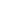 Rev’d 8/14